原五华酒店厨房设施、旧家具等废旧物资拍卖公告兹定于2021年3月5日上午10:00以网络公开拍卖方式对原五华酒店厨房设施、旧家具等废旧物资进行公开拍卖，拍卖标的物主要为床、衣柜、油烟净化设备、冰柜、电视机等。物品存放在长沙市雨花区芙蓉中路五华大厦，有意竞买者请提供有效证件，并联系“聚拍网”（网址：www.jupai.net）办理竞买手续。集中展示时间：2021年3月3日-3月4日（9:00-17:00）集中展示地点：湖南省长沙市雨花区芙蓉中路三段255号五华大厦联系电话：13165588631详情敬请登陆“聚拍网”（网址：http://www.jupai.net/AuctionDetails.html?corporeCode=BD210226101031&auctionCode=PM210226100013）或扫码下载手机APP“聚拍网”查看。物资管理部  力源公司                                             2021年3月1日附件：聚拍网APP二维码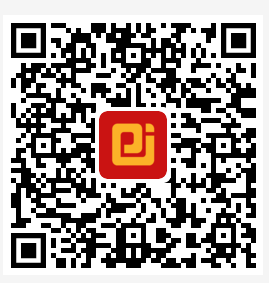 